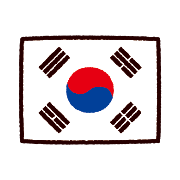 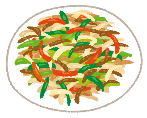 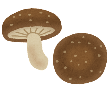 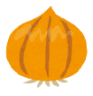 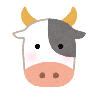 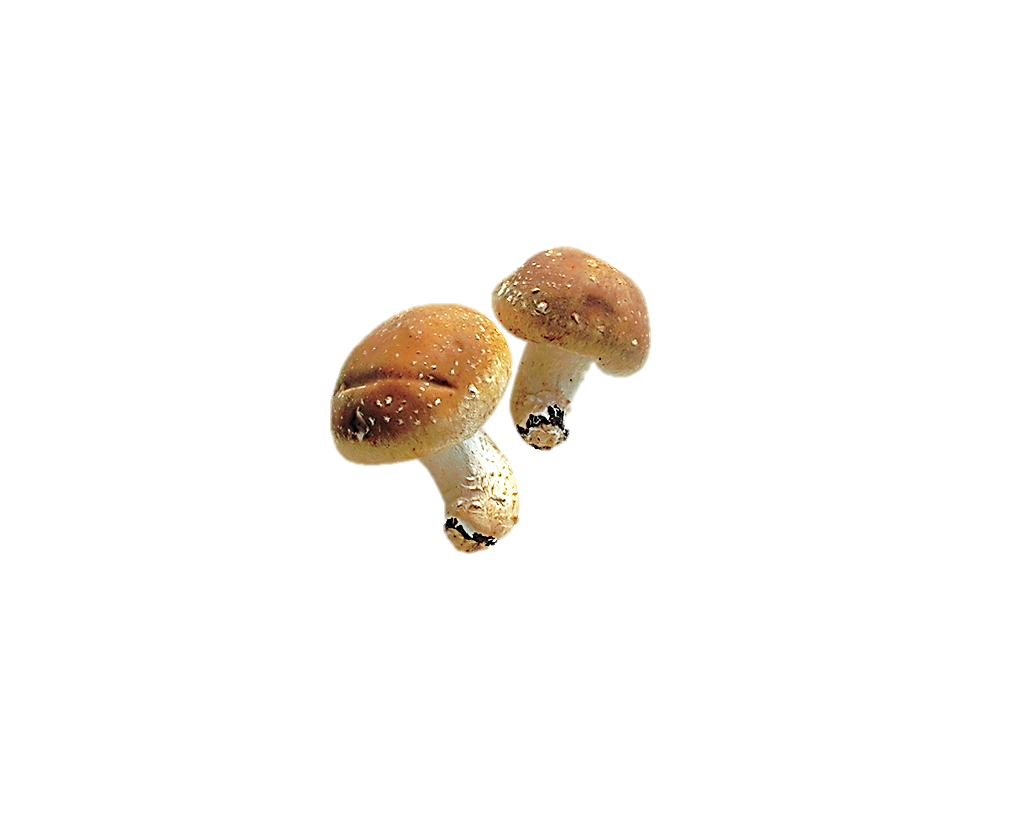 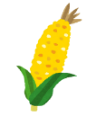 しいたけには５のしいたけをっているがあり　　ます。のは、くからしいたけのをしています。しいたけはでくられ、べられているきのこです。しいたけにはせんいがくっていてになるのをいだり、ののいをのにしてくれるきがあります。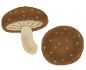 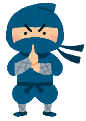 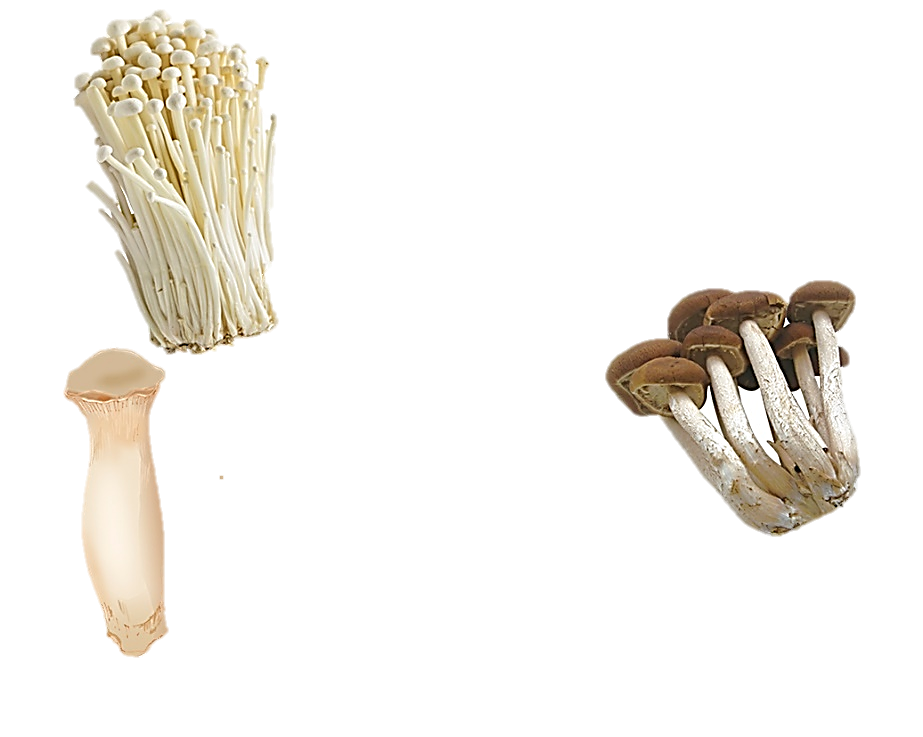 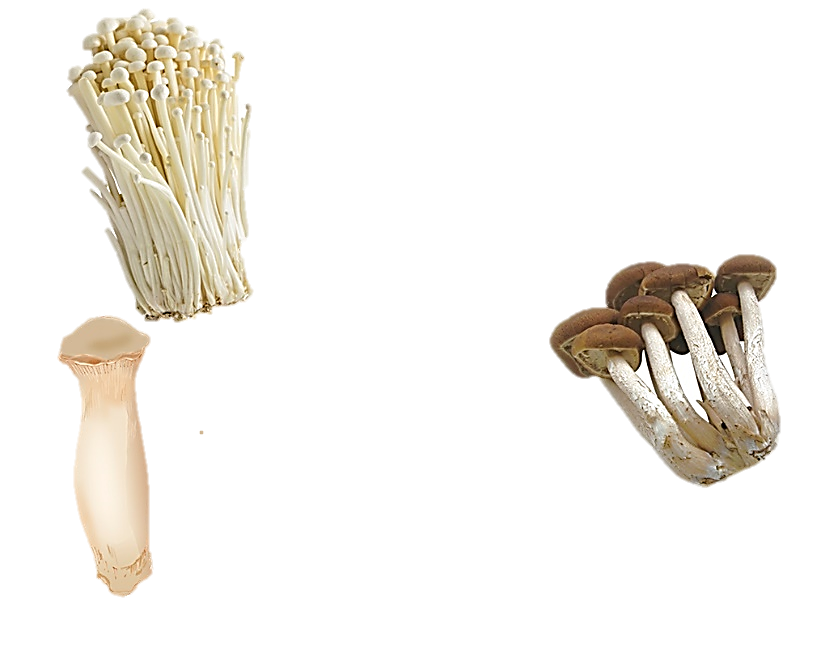 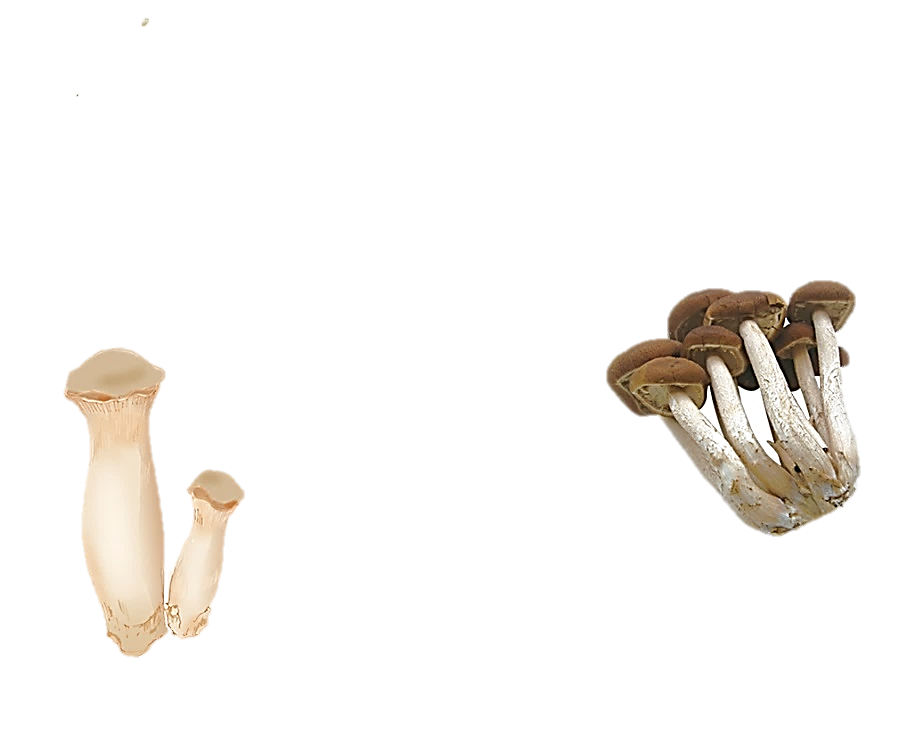 